Publicado en Cantabria el 15/07/2016 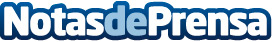 El Puerto de Laredo acogerá la quinta edición del Salón Náutico de CantabriaCon el objetivo de promocionar los puertos del Arco Atlántico y el de Laredo, la celebración del Salón Náutico de Cantabria tendrá lugar entre los días 21 y 24 de julioDatos de contacto:Nota de prensa publicada en: https://www.notasdeprensa.es/cantabria-presenta-la-quinta-edicion-del-salon Categorias: Cantabria Nautica Eventos http://www.notasdeprensa.es